In the summer of 2014, Delta Tau Delta began the process of redesigning the Fraternity Awards and Accreditation Report (FAAR). Chapters are expected to complete this report annually by November 1st to stay in good standing with the Fraternity. It is important for members to be mindful of relationship between the chapter and the host institution. As such the Fraternity asks each chapter submit a Letter of Good Standing, which is to be completed by an appropriate campus staff member¸ each year as a minimum standard of operation. Chapters can also submit a Letter of Recommendation for the awards process. The Fraternity recognizes this differentiation caused confusion during the 2015 reporting year. In order to clarify, Delta Tau Delta would like to cite the following points to assist chapters and campus staff in completing these items:  Chapters must submit a Letter of Good Standing by November 1st to meet accreditation minimum standards.Chapters can submit a Letter of Recommendation by November 1st to earn points toward awardsIf chapters choose to submit a Letter of Recommendation, this can be done as a separate from a Letter of Good Standing or combined into one letter.If the chapter chooses to produce one letter, it must be clearly divided as items of good standing and items of recommendationA Letter of Good Standing is to be submitted directly into the item titled “Chapter Good Standing” in the Checklist App in DeltsConnect. A Letter of Recommendation is to be submitted in the Miscellaneous section of the item titled “Fraternity Awards Report” in the Checklist App in DeltsConnect.If the chapter is submitting one letter to satisfy both items, the same letter must be included in both submission areas. Letters must be produced with the host institution’s letterheadThe Fraternity also recognized there were concerns about content. Provided is a brief explanation of expected content for each letter:Letter of Good Standing:This letter should highlight if the chapter is operating at a minimum standard according to campus expectations. Information pertinent to this letter might include if the chapter is below or above average size on campus, if the GPA of the chapter is in line with campus expectations and if the men are participating in required programming. If the chapter is on a disciplinary status with the host institution, it would be appropriate to include that information in this letter. Letter of Recommendation:This letter should serve as an opportunity for the host institution to highlight great achievements of the chapter. Information pertinent to this letter might include any campus awards presented to the chapter, any significant programming that exemplifies the values of the organization or any significant program/endeavor that instills pride in having Delta Tau Delta on campus. This as an opportunity for the host institution to praise the chapter, if the chapter is so deserving. Delta Tau Delta wants to make certain it is awarding chapters truly deserving of such recognition. It is also the hope of the Fraternity to assist campuses in supporting chapters that may need additional support. If you have additional questions about either of these letters or have specific questions, please contact Ken Tubbs, Director of Chapter Services at 800-335-8795 or at Ken.Tubbs@Delts.org.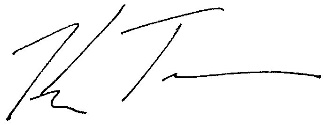 Ken TubbsDirector of Chapter Services